Les habitats paysans typiques de la Provence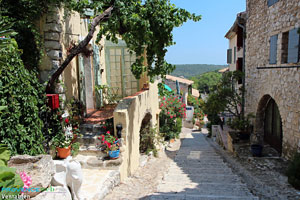 Fernand Benoit explique que « son originalité consiste à placer les bêtes en bas, les hommes au-dessus ». Effectivement ce type d'habitation, qui se retrouve essentiellement dans un village, superpose sous un même toit, suivant une tradition méditerranéenne, le logement des humains à celui des bêtes. La maison en hauteur se subdivise en une étable-remise au rez-de-chaussée, un logement sur un ou deux étages, un grenier dans les combles. Elle était le type de maison réservée aux paysans villageois qui n'avaient que peu de bétail à loger, étant impossible dans un local aussi exigu de faire tenir des chevaux et un attelage.Ces maisons datent pour la plupart du XVIe siècle, période où les guerres de religion imposèrent de se retrancher derrière les fortifications du village. Celles-ci finies, il y eut un mouvement de sortie pour établir dans la périphérie de l'agglomération des « maisons à terre », plus aptes à recevoir des bâtiments annexes.En effet, ce type d'habitation, regroupant gens et bêtes dans un village, ne pouvait que rester figé, toute extension lui étant interdite sauf en hauteur. Leur architecture est donc caractéristique : une façade étroite à une ou deux fenêtres, et une élévation ne pouvant dépasser quatre à cinq étages, grenier compris avec sa poulie extérieure pour hisser le fourrage. Actuellement, les seules transformations possibles - ces maisons ayant perdu leur statut agricole - sont d'installer un garage au rez-de-chaussée et de créer de nouvelles chambres au grenier. Pour celles qui ont été restaurées avec goût, on accède toujours à l'étage d'habitation par un escalier accolé à la façade (pontin).La présence de terrasse ou balcon était une constante. La terrasse servait, en priorité, au séchage des fruits et légumes suspendus à un fil de fer. Elle était appelée trihard quand elle accueillait une treille qui recouvrait une pergola rustique. Quand elle formait loggia, des colonnettes soutenant un auvent recouvert de tuiles, elle était nommée galarié ou souleriè